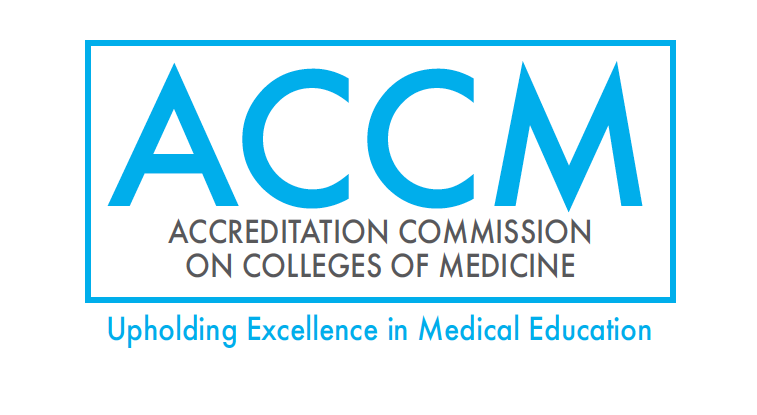 Revised	July 2020Approved	27th July 2020Published	1st August 2020Effective for schools seeking accreditation in the 2021-2022 academic year and thereafter.INDEPENDENT STUDENT QUESTIONNAIREThe Independent Student Analysis (ISA) process consists of the dissemination of an independent student questionnaire and the development of a report that includes the questionnaire results and an analysis and interpretation of the responses.The process for creating the questionnaire and analysing the data should be coordinated by the ISA committee. The ISA committee should disseminate an independent student questionnaire to each medical student class, using the required items in the questionnaire (below) and adding items relevant to the school. The questionnaire should include questions that directly relate to ACCM accreditation standards and should have space for students to add comments.In addition to conducting a survey, the ISA committee may also choose to hold one or more class meetings or focus groups to discuss student concerns, or request that each class submit reports delineating areas that require attention.Once the committee has collected its data, the committee or a subgroup of members should analyse and summarize the data and prepare the report to be submitted to ACCM as part of the self-study packet.ACCM requires the independent student questionnaire to include, at a minimum, the items below.The medical school must include the collated responses to these items together with the submission of the database and self-study questionnaire prior to the inspection.INDEPENDENT STUDENT QUESTIONNAIRE1Please check the appropriate box below indicating your level of satisfaction: 1=Very Satisfied, 2=Satisfied, 3=Dissatisfied, 4=Very Dissatisfied, N/A =Not Applicable.1 Modified from the LCME Independent Student Analysis QuestionnaireSTUDENT-FACULTY-ADMINISTRATION RELATIONSHIPSSTUDENT-FACULTY-ADMINISTRATION RELATIONSHIPS1234N/ADean’s OfficeDean’s OfficeDean’s OfficeDean’s OfficeDean’s OfficeDean’s OfficeDean’s Office1Accessibility2Awareness of student concerns3Responsiveness to student problems4Accessibility of medical school faculty5Participation of students on key medical school committeesLEARNING ENVIRONMENT AND FACILITIESLEARNING ENVIRONMENT AND FACILITIESLEARNING ENVIRONMENT AND FACILITIESLEARNING ENVIRONMENT AND FACILITIESLEARNING ENVIRONMENT AND FACILITIESLEARNING ENVIRONMENT AND FACILITIESLEARNING ENVIRONMENT AND FACILITIES6Adequacy of medical school’s student mistreatment policy7Adequacy of mechanisms to report mistreatment8Adequacy of medical school activities to prevent mistreatment9Adequacy of medical school actions on reports of mistreatment10Adequacy of safety and security at medical school campus11Adequacy of safety and security at clinical sites12Adequacy of lecture halls, large group classroom facilities13Adequacy of small group teaching spaces on campus14Adequacy of educational/teaching spaces at hospitals15Adequacy of student relaxation space at the medical school campus16Adequacy of student study space at the medical school campus17Adequacy of student study space at hospitals/clinical sites18Access to secure storage space for personal belongings at the medical school campus19Access to secure storage space for personal belongings at the hospital/clinical sites20Administration and faculty diversity21Student diversity22Ease of access to research opportunities23Support for participation in research24Access to service learning/community service opportunitiesLIBRARY AND INFORMATION RESOURCESLIBRARY AND INFORMATION RESOURCESLIBRARY AND INFORMATION RESOURCESLIBRARY AND INFORMATION RESOURCESLIBRARY AND INFORMATION RESOURCESLIBRARY AND INFORMATION RESOURCESLIBRARY AND INFORMATION RESOURCES25Ease of access to library resources and holdings26Quality of library support and services27Access to technology support28Access to online learning resources29Accessibility of computer supportSTUDENT SERVICESSTUDENT SERVICESSTUDENT SERVICESSTUDENT SERVICESSTUDENT SERVICESSTUDENT SERVICESSTUDENT SERVICES30Accessibility of student health services31Availability of mental health services32Confidentiality of mental health services33Availability of student well-being programmes34Adequacy of career counseling35Adequacy of counseling about elective choices36Quality of financial aid administrative services37Adequacy of debt management counselling38Availability of academic counselling39Availability of tutorial help40Adequacy of education about prevention and exposure to infectious and environmental hazards41Adequacy of education about procedures for care and treatment after exposure to infectious and environmental hazardsMEDICAL EDUCATION PROGRAMMEMEDICAL EDUCATION PROGRAMMEMEDICAL EDUCATION PROGRAMMEMEDICAL EDUCATION PROGRAMMEMEDICAL EDUCATION PROGRAMMEMEDICAL EDUCATION PROGRAMMEMEDICAL EDUCATION PROGRAMME42Utility of the medical education programme objectives to support learning43Quality of the pre-clerkship (first year/second year)44Clinical skills instruction in the pre-clerkship (first/second year)45Amount of formative feedback in the pre-clerkship (first/second years)46Quality of formative feedback in the pre-clerkship (first/second years)47Opportunities for self-directed learning in the pre- clerkship (first/second years)48Adequacy of unscheduled time for self-directed learning49Overall workload in the pre-clerkship (first/second years)50Coordination/integration of content in the pre clerkship (first/second years)51Utility of the pre-clerkship first and second years as preparation for clinical clerkships52Quality of the third-year clerkships53Access to patients during the third-year clerkships54Workload in the third-year clerkships55Supervision in third-year clerkships56Amount of formative feedback in the third/fourth years57Quality of formative feedback in the third/fourth years58Quality of the fourth-year required clerkships59Clarity of policies for advancement/graduation60Access to student academic records61Clinical skills assessment in the third/fourth years62Medical school responsiveness to student feedback on courses/clerkships63Adequacy of education to diagnose disease64Adequacy of education to manage disease65Adequacy of education in disease prevention66Adequacy of education in health maintenance67Adequacy of education in caring for patients from different backgrounds68Adequacy of interprofessional education experiences